DEPARTMENT OF HEALTH SERVICES	STATE OF WISCONSIN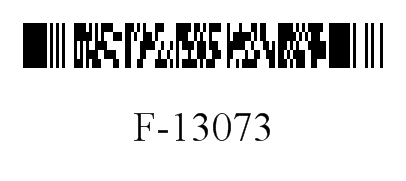 Division of Medicaid Services	Wis. Admin. Code § DHS 106.03(1)F-13073 (04/2017)FORWARDHEALTHCOMPOUND DRUG CLAIMInstructions: Type or print clearly. Before completing this form, read the Compound Drug Claim Completion Instructions, F-13073A. For questions, contact Provider Services at 800-947-9627.Return the completed form to ForwardHealth, Claims and Adjustments, 313 Blettner Boulevard, Madison, WI 53784.SECTION I – PROVIDER INFORMATIONSECTION I – PROVIDER INFORMATIONSECTION I – PROVIDER INFORMATIONSECTION I – PROVIDER INFORMATIONSECTION I – PROVIDER INFORMATIONSECTION I – PROVIDER INFORMATIONSECTION I – PROVIDER INFORMATIONSECTION I – PROVIDER INFORMATIONSECTION I – PROVIDER INFORMATIONSECTION I – PROVIDER INFORMATIONSECTION I – PROVIDER INFORMATIONSECTION I – PROVIDER INFORMATIONSECTION I – PROVIDER INFORMATIONSECTION I – PROVIDER INFORMATIONSECTION I – PROVIDER INFORMATIONSECTION I – PROVIDER INFORMATIONSECTION I – PROVIDER INFORMATIONSECTION I – PROVIDER INFORMATIONSECTION I – PROVIDER INFORMATIONSECTION I – PROVIDER INFORMATIONSECTION I – PROVIDER INFORMATIONSECTION I – PROVIDER INFORMATION1. Name – Billing Provider1. Name – Billing Provider1. Name – Billing Provider1. Name – Billing Provider1. Name – Billing Provider1. Name – Billing Provider1. Name – Billing Provider1. Name – Billing Provider1. Name – Billing Provider1. Name – Billing Provider2. National Provider Identifier (NPI) – Billing Provider2. National Provider Identifier (NPI) – Billing Provider2. National Provider Identifier (NPI) – Billing Provider2. National Provider Identifier (NPI) – Billing Provider2. National Provider Identifier (NPI) – Billing Provider2. National Provider Identifier (NPI) – Billing Provider2. National Provider Identifier (NPI) – Billing Provider2. National Provider Identifier (NPI) – Billing Provider2. National Provider Identifier (NPI) – Billing Provider2. National Provider Identifier (NPI) – Billing Provider2. National Provider Identifier (NPI) – Billing Provider2. National Provider Identifier (NPI) – Billing Provider3. Address – Billing Provider (Street, City, State, ZIP+4 Code)3. Address – Billing Provider (Street, City, State, ZIP+4 Code)3. Address – Billing Provider (Street, City, State, ZIP+4 Code)3. Address – Billing Provider (Street, City, State, ZIP+4 Code)3. Address – Billing Provider (Street, City, State, ZIP+4 Code)3. Address – Billing Provider (Street, City, State, ZIP+4 Code)3. Address – Billing Provider (Street, City, State, ZIP+4 Code)3. Address – Billing Provider (Street, City, State, ZIP+4 Code)3. Address – Billing Provider (Street, City, State, ZIP+4 Code)3. Address – Billing Provider (Street, City, State, ZIP+4 Code)3. Address – Billing Provider (Street, City, State, ZIP+4 Code)3. Address – Billing Provider (Street, City, State, ZIP+4 Code)3. Address – Billing Provider (Street, City, State, ZIP+4 Code)3. Address – Billing Provider (Street, City, State, ZIP+4 Code)3. Address – Billing Provider (Street, City, State, ZIP+4 Code)3. Address – Billing Provider (Street, City, State, ZIP+4 Code)3. Address – Billing Provider (Street, City, State, ZIP+4 Code)3. Address – Billing Provider (Street, City, State, ZIP+4 Code)3. Address – Billing Provider (Street, City, State, ZIP+4 Code)3. Address – Billing Provider (Street, City, State, ZIP+4 Code)3. Address – Billing Provider (Street, City, State, ZIP+4 Code)3. Address – Billing Provider (Street, City, State, ZIP+4 Code)SECTION II – MEMBER INFORMATIONSECTION II – MEMBER INFORMATIONSECTION II – MEMBER INFORMATIONSECTION II – MEMBER INFORMATIONSECTION II – MEMBER INFORMATIONSECTION II – MEMBER INFORMATIONSECTION II – MEMBER INFORMATIONSECTION II – MEMBER INFORMATIONSECTION II – MEMBER INFORMATIONSECTION II – MEMBER INFORMATIONSECTION II – MEMBER INFORMATIONSECTION II – MEMBER INFORMATIONSECTION II – MEMBER INFORMATIONSECTION II – MEMBER INFORMATIONSECTION II – MEMBER INFORMATIONSECTION II – MEMBER INFORMATIONSECTION II – MEMBER INFORMATIONSECTION II – MEMBER INFORMATIONSECTION II – MEMBER INFORMATIONSECTION II – MEMBER INFORMATIONSECTION II – MEMBER INFORMATIONSECTION II – MEMBER INFORMATION4. Member Identification Number4. Member Identification Number4. Member Identification Number4. Member Identification Number4. Member Identification Number5. Name – Member (Last, First, Middle Initial)5. Name – Member (Last, First, Middle Initial)5. Name – Member (Last, First, Middle Initial)5. Name – Member (Last, First, Middle Initial)5. Name – Member (Last, First, Middle Initial)6. Date of Birth –  Member6. Date of Birth –  Member6. Date of Birth –  Member6. Date of Birth –  Member6. Date of Birth –  Member6. Date of Birth –  Member7. Gender – Member7. Gender – Member7. Gender – Member7. Gender – Member8. Copay Exempt8. Copay ExemptSECTION III – CLAIM INFORMATIONSECTION III – CLAIM INFORMATIONSECTION III – CLAIM INFORMATIONSECTION III – CLAIM INFORMATIONSECTION III – CLAIM INFORMATIONSECTION III – CLAIM INFORMATIONSECTION III – CLAIM INFORMATIONSECTION III – CLAIM INFORMATIONSECTION III – CLAIM INFORMATIONSECTION III – CLAIM INFORMATIONSECTION III – CLAIM INFORMATIONSECTION III – CLAIM INFORMATIONSECTION III – CLAIM INFORMATIONSECTION III – CLAIM INFORMATIONSECTION III – CLAIM INFORMATIONSECTION III – CLAIM INFORMATIONSECTION III – CLAIM INFORMATIONSECTION III – CLAIM INFORMATIONSECTION III – CLAIM INFORMATIONSECTION III – CLAIM INFORMATIONSECTION III – CLAIM INFORMATIONSECTION III – CLAIM INFORMATION9. NPI – Prescriber9. NPI – Prescriber9. NPI – Prescriber9. NPI – Prescriber9. NPI – Prescriber10. Date Prescribed10. Date Prescribed10. Date Prescribed11. Date Filled11. Date Filled11. Date Filled12. Refill12. Refill12. Refill12. Refill12. Refill12. Refill13. Days' Supply13. Days' Supply13. Days' Supply13. Days' Supply13. Days' Supply14. Quantity Dispensed14. Quantity Dispensed14. Quantity Dispensed14. Quantity Dispensed14. Quantity Dispensed15. Prescription Number15. Prescription Number15. Prescription Number16. Place of Service16. Place of Service16. Place of Service17. Diagnosis Code17. Diagnosis Code17. Diagnosis Code17. Diagnosis Code17. Diagnosis Code17. Diagnosis Code18. Submission Clarification Code18. Submission Clarification Code18. Submission Clarification Code18. Submission Clarification Code18. Submission Clarification CodeSECTION IV – COMPOUND INGREDIENTSSECTION IV – COMPOUND INGREDIENTSSECTION IV – COMPOUND INGREDIENTSSECTION IV – COMPOUND INGREDIENTSSECTION IV – COMPOUND INGREDIENTSSECTION IV – COMPOUND INGREDIENTSSECTION IV – COMPOUND INGREDIENTSSECTION IV – COMPOUND INGREDIENTSSECTION IV – COMPOUND INGREDIENTSSECTION IV – COMPOUND INGREDIENTSSECTION IV – COMPOUND INGREDIENTSSECTION IV – COMPOUND INGREDIENTSSECTION IV – COMPOUND INGREDIENTSSECTION IV – COMPOUND INGREDIENTSSECTION IV – COMPOUND INGREDIENTSSECTION IV – COMPOUND INGREDIENTSSECTION IV – COMPOUND INGREDIENTSSECTION IV – COMPOUND INGREDIENTSSECTION IV – COMPOUND INGREDIENTSSECTION IV – COMPOUND INGREDIENTSSECTION IV – COMPOUND INGREDIENTSSECTION IV – COMPOUND INGREDIENTS1.Ingredient National Drug Code (NDC)Ingredient National Drug Code (NDC)Ingredient National Drug Code (NDC)Ingredient National Drug Code (NDC)Ingredient National Drug Code (NDC)Ingredient QuantityIngredient QuantityIngredient Cost$      14.14.14.Ingredient NDCIngredient NDCIngredient NDCIngredient NDCIngredient NDCIngredient NDCIngredient QuantityIngredient QuantityIngredient QuantityIngredient Cost$      1.Ingredient QuantityIngredient QuantityIngredient Cost$      14.14.14.Ingredient QuantityIngredient QuantityIngredient QuantityIngredient Cost$      2.Ingredient NDCIngredient NDCIngredient NDCIngredient NDCIngredient NDCIngredient QuantityIngredient QuantityIngredient Cost$      15.15.15.Ingredient NDCIngredient NDCIngredient NDCIngredient NDCIngredient NDCIngredient NDCIngredient QuantityIngredient QuantityIngredient QuantityIngredient Cost$      2.Ingredient QuantityIngredient QuantityIngredient Cost$      15.15.15.Ingredient QuantityIngredient QuantityIngredient QuantityIngredient Cost$      3.Ingredient NDCIngredient NDCIngredient NDCIngredient NDCIngredient NDCIngredient QuantityIngredient QuantityIngredient Cost$      16.16.16.Ingredient NDCIngredient NDCIngredient NDCIngredient NDCIngredient NDCIngredient NDCIngredient QuantityIngredient QuantityIngredient QuantityIngredient Cost$      3.Ingredient QuantityIngredient QuantityIngredient Cost$      16.16.16.Ingredient QuantityIngredient QuantityIngredient QuantityIngredient Cost$      4.Ingredient NDCIngredient NDCIngredient NDCIngredient NDCIngredient NDCIngredient QuantityIngredient QuantityIngredient Cost$      17.17.17.Ingredient NDCIngredient NDCIngredient NDCIngredient NDCIngredient NDCIngredient NDCIngredient QuantityIngredient QuantityIngredient QuantityIngredient Cost$      4.Ingredient QuantityIngredient QuantityIngredient Cost$      17.17.17.Ingredient QuantityIngredient QuantityIngredient QuantityIngredient Cost$      5.Ingredient NDCIngredient NDCIngredient NDCIngredient NDCIngredient NDCIngredient QuantityIngredient QuantityIngredient Cost$      18.18.18.Ingredient NDCIngredient NDCIngredient NDCIngredient NDCIngredient NDCIngredient NDCIngredient QuantityIngredient QuantityIngredient QuantityIngredient Cost$      5.Ingredient QuantityIngredient QuantityIngredient Cost$      18.18.18.Ingredient QuantityIngredient QuantityIngredient QuantityIngredient Cost$      6.Ingredient NDCIngredient NDCIngredient NDCIngredient NDCIngredient NDCIngredient QuantityIngredient QuantityIngredient Cost$      19.19.19.Ingredient NDCIngredient NDCIngredient NDCIngredient NDCIngredient NDCIngredient NDCIngredient QuantityIngredient QuantityIngredient QuantityIngredient Cost$      6.Ingredient QuantityIngredient QuantityIngredient Cost$      19.19.19.Ingredient QuantityIngredient QuantityIngredient QuantityIngredient Cost$      7.Ingredient NDCIngredient NDCIngredient NDCIngredient NDCIngredient NDCIngredient QuantityIngredient QuantityIngredient Cost$      20.20.20.Ingredient NDCIngredient NDCIngredient NDCIngredient NDCIngredient NDCIngredient NDCIngredient QuantityIngredient QuantityIngredient QuantityIngredient Cost$      7.Ingredient QuantityIngredient QuantityIngredient Cost$      20.20.20.Ingredient QuantityIngredient QuantityIngredient QuantityIngredient Cost$      8.Ingredient NDCIngredient NDCIngredient NDCIngredient NDCIngredient NDCIngredient QuantityIngredient QuantityIngredient Cost$      21.21.21.Ingredient NDCIngredient NDCIngredient NDCIngredient NDCIngredient NDCIngredient NDCIngredient QuantityIngredient QuantityIngredient QuantityIngredient Cost$      8.Ingredient QuantityIngredient QuantityIngredient Cost$      21.21.21.Ingredient QuantityIngredient QuantityIngredient QuantityIngredient Cost$      9.Ingredient NDCIngredient NDCIngredient NDCIngredient NDCIngredient NDCIngredient QuantityIngredient QuantityIngredient Cost$      22.22.22.Ingredient NDCIngredient NDCIngredient NDCIngredient NDCIngredient NDCIngredient NDCIngredient QuantityIngredient QuantityIngredient QuantityIngredient Cost$      9.Ingredient QuantityIngredient QuantityIngredient Cost$      22.22.22.Ingredient QuantityIngredient QuantityIngredient QuantityIngredient Cost$      10.Ingredient NDCIngredient NDCIngredient NDCIngredient NDCIngredient NDCIngredient QuantityIngredient QuantityIngredient Cost$      23.23.23.Ingredient NDCIngredient NDCIngredient NDCIngredient NDCIngredient NDCIngredient NDCIngredient QuantityIngredient QuantityIngredient QuantityIngredient Cost$      10.Ingredient QuantityIngredient QuantityIngredient Cost$      23.23.23.Ingredient QuantityIngredient QuantityIngredient QuantityIngredient Cost$      11.Ingredient NDCIngredient NDCIngredient NDCIngredient NDCIngredient NDCIngredient QuantityIngredient QuantityIngredient Cost$      24.24.24.Ingredient NDCIngredient NDCIngredient NDCIngredient NDCIngredient NDCIngredient NDCIngredient QuantityIngredient QuantityIngredient QuantityIngredient Cost$      11.Ingredient QuantityIngredient QuantityIngredient Cost$      24.24.24.Ingredient QuantityIngredient QuantityIngredient QuantityIngredient Cost$      12.Ingredient NDCIngredient NDCIngredient NDCIngredient NDCIngredient NDCIngredient QuantityIngredient QuantityIngredient Cost$      25.25.25.Ingredient NDCIngredient NDCIngredient NDCIngredient NDCIngredient NDCIngredient NDCIngredient QuantityIngredient QuantityIngredient QuantityIngredient Cost$      12.Ingredient QuantityIngredient QuantityIngredient Cost$      25.25.25.Ingredient QuantityIngredient QuantityIngredient QuantityIngredient Cost$      13.Ingredient NDCIngredient NDCIngredient NDCIngredient NDCIngredient NDCIngredient QuantityIngredient QuantityIngredient Cost$      13.Ingredient QuantityIngredient QuantityIngredient Cost$      19. Other Coverage Code19. Other Coverage Code19. Other Coverage Code20. Total Charges$      20. Total Charges$      20. Total Charges$      20. Total Charges$      21. Other Coverage Amount$      21. Other Coverage Amount$      21. Other Coverage Amount$      21. Other Coverage Amount$      21. Other Coverage Amount$      21. Other Coverage Amount$      22. Member’s Out-of-Pocket Costs$      22. Member’s Out-of-Pocket Costs$      22. Member’s Out-of-Pocket Costs$      22. Member’s Out-of-Pocket Costs$      22. Member’s Out-of-Pocket Costs$      22. Member’s Out-of-Pocket Costs$      23. Net Billed Amount$      23. Net Billed Amount$      23. Net Billed Amount$      24. CertificationI certify that the services and items for which reimbursement is claimed on this claim form were provided to the previously named member pursuant to a valid prescription. Charges on this claim form do not exceed the usual and customary charges for the same services or items when provided to persons not entitled to receive benefits under ForwardHealth.I understand that any payment made in satisfaction of this claim will be derived from federal and state funds and that any false claims, statements or documents, or concealment of a material fact may be subject to prosecution under applicable federal or state law.24. CertificationI certify that the services and items for which reimbursement is claimed on this claim form were provided to the previously named member pursuant to a valid prescription. Charges on this claim form do not exceed the usual and customary charges for the same services or items when provided to persons not entitled to receive benefits under ForwardHealth.I understand that any payment made in satisfaction of this claim will be derived from federal and state funds and that any false claims, statements or documents, or concealment of a material fact may be subject to prosecution under applicable federal or state law.24. CertificationI certify that the services and items for which reimbursement is claimed on this claim form were provided to the previously named member pursuant to a valid prescription. Charges on this claim form do not exceed the usual and customary charges for the same services or items when provided to persons not entitled to receive benefits under ForwardHealth.I understand that any payment made in satisfaction of this claim will be derived from federal and state funds and that any false claims, statements or documents, or concealment of a material fact may be subject to prosecution under applicable federal or state law.24. CertificationI certify that the services and items for which reimbursement is claimed on this claim form were provided to the previously named member pursuant to a valid prescription. Charges on this claim form do not exceed the usual and customary charges for the same services or items when provided to persons not entitled to receive benefits under ForwardHealth.I understand that any payment made in satisfaction of this claim will be derived from federal and state funds and that any false claims, statements or documents, or concealment of a material fact may be subject to prosecution under applicable federal or state law.24. CertificationI certify that the services and items for which reimbursement is claimed on this claim form were provided to the previously named member pursuant to a valid prescription. Charges on this claim form do not exceed the usual and customary charges for the same services or items when provided to persons not entitled to receive benefits under ForwardHealth.I understand that any payment made in satisfaction of this claim will be derived from federal and state funds and that any false claims, statements or documents, or concealment of a material fact may be subject to prosecution under applicable federal or state law.24. CertificationI certify that the services and items for which reimbursement is claimed on this claim form were provided to the previously named member pursuant to a valid prescription. Charges on this claim form do not exceed the usual and customary charges for the same services or items when provided to persons not entitled to receive benefits under ForwardHealth.I understand that any payment made in satisfaction of this claim will be derived from federal and state funds and that any false claims, statements or documents, or concealment of a material fact may be subject to prosecution under applicable federal or state law.24. CertificationI certify that the services and items for which reimbursement is claimed on this claim form were provided to the previously named member pursuant to a valid prescription. Charges on this claim form do not exceed the usual and customary charges for the same services or items when provided to persons not entitled to receive benefits under ForwardHealth.I understand that any payment made in satisfaction of this claim will be derived from federal and state funds and that any false claims, statements or documents, or concealment of a material fact may be subject to prosecution under applicable federal or state law.24. CertificationI certify that the services and items for which reimbursement is claimed on this claim form were provided to the previously named member pursuant to a valid prescription. Charges on this claim form do not exceed the usual and customary charges for the same services or items when provided to persons not entitled to receive benefits under ForwardHealth.I understand that any payment made in satisfaction of this claim will be derived from federal and state funds and that any false claims, statements or documents, or concealment of a material fact may be subject to prosecution under applicable federal or state law.24. CertificationI certify that the services and items for which reimbursement is claimed on this claim form were provided to the previously named member pursuant to a valid prescription. Charges on this claim form do not exceed the usual and customary charges for the same services or items when provided to persons not entitled to receive benefits under ForwardHealth.I understand that any payment made in satisfaction of this claim will be derived from federal and state funds and that any false claims, statements or documents, or concealment of a material fact may be subject to prosecution under applicable federal or state law.24. CertificationI certify that the services and items for which reimbursement is claimed on this claim form were provided to the previously named member pursuant to a valid prescription. Charges on this claim form do not exceed the usual and customary charges for the same services or items when provided to persons not entitled to receive benefits under ForwardHealth.I understand that any payment made in satisfaction of this claim will be derived from federal and state funds and that any false claims, statements or documents, or concealment of a material fact may be subject to prosecution under applicable federal or state law.24. CertificationI certify that the services and items for which reimbursement is claimed on this claim form were provided to the previously named member pursuant to a valid prescription. Charges on this claim form do not exceed the usual and customary charges for the same services or items when provided to persons not entitled to receive benefits under ForwardHealth.I understand that any payment made in satisfaction of this claim will be derived from federal and state funds and that any false claims, statements or documents, or concealment of a material fact may be subject to prosecution under applicable federal or state law.24. CertificationI certify that the services and items for which reimbursement is claimed on this claim form were provided to the previously named member pursuant to a valid prescription. Charges on this claim form do not exceed the usual and customary charges for the same services or items when provided to persons not entitled to receive benefits under ForwardHealth.I understand that any payment made in satisfaction of this claim will be derived from federal and state funds and that any false claims, statements or documents, or concealment of a material fact may be subject to prosecution under applicable federal or state law.24. CertificationI certify that the services and items for which reimbursement is claimed on this claim form were provided to the previously named member pursuant to a valid prescription. Charges on this claim form do not exceed the usual and customary charges for the same services or items when provided to persons not entitled to receive benefits under ForwardHealth.I understand that any payment made in satisfaction of this claim will be derived from federal and state funds and that any false claims, statements or documents, or concealment of a material fact may be subject to prosecution under applicable federal or state law.24. CertificationI certify that the services and items for which reimbursement is claimed on this claim form were provided to the previously named member pursuant to a valid prescription. Charges on this claim form do not exceed the usual and customary charges for the same services or items when provided to persons not entitled to receive benefits under ForwardHealth.I understand that any payment made in satisfaction of this claim will be derived from federal and state funds and that any false claims, statements or documents, or concealment of a material fact may be subject to prosecution under applicable federal or state law.24. CertificationI certify that the services and items for which reimbursement is claimed on this claim form were provided to the previously named member pursuant to a valid prescription. Charges on this claim form do not exceed the usual and customary charges for the same services or items when provided to persons not entitled to receive benefits under ForwardHealth.I understand that any payment made in satisfaction of this claim will be derived from federal and state funds and that any false claims, statements or documents, or concealment of a material fact may be subject to prosecution under applicable federal or state law.24. CertificationI certify that the services and items for which reimbursement is claimed on this claim form were provided to the previously named member pursuant to a valid prescription. Charges on this claim form do not exceed the usual and customary charges for the same services or items when provided to persons not entitled to receive benefits under ForwardHealth.I understand that any payment made in satisfaction of this claim will be derived from federal and state funds and that any false claims, statements or documents, or concealment of a material fact may be subject to prosecution under applicable federal or state law.24. CertificationI certify that the services and items for which reimbursement is claimed on this claim form were provided to the previously named member pursuant to a valid prescription. Charges on this claim form do not exceed the usual and customary charges for the same services or items when provided to persons not entitled to receive benefits under ForwardHealth.I understand that any payment made in satisfaction of this claim will be derived from federal and state funds and that any false claims, statements or documents, or concealment of a material fact may be subject to prosecution under applicable federal or state law.24. CertificationI certify that the services and items for which reimbursement is claimed on this claim form were provided to the previously named member pursuant to a valid prescription. Charges on this claim form do not exceed the usual and customary charges for the same services or items when provided to persons not entitled to receive benefits under ForwardHealth.I understand that any payment made in satisfaction of this claim will be derived from federal and state funds and that any false claims, statements or documents, or concealment of a material fact may be subject to prosecution under applicable federal or state law.24. CertificationI certify that the services and items for which reimbursement is claimed on this claim form were provided to the previously named member pursuant to a valid prescription. Charges on this claim form do not exceed the usual and customary charges for the same services or items when provided to persons not entitled to receive benefits under ForwardHealth.I understand that any payment made in satisfaction of this claim will be derived from federal and state funds and that any false claims, statements or documents, or concealment of a material fact may be subject to prosecution under applicable federal or state law.24. CertificationI certify that the services and items for which reimbursement is claimed on this claim form were provided to the previously named member pursuant to a valid prescription. Charges on this claim form do not exceed the usual and customary charges for the same services or items when provided to persons not entitled to receive benefits under ForwardHealth.I understand that any payment made in satisfaction of this claim will be derived from federal and state funds and that any false claims, statements or documents, or concealment of a material fact may be subject to prosecution under applicable federal or state law.24. CertificationI certify that the services and items for which reimbursement is claimed on this claim form were provided to the previously named member pursuant to a valid prescription. Charges on this claim form do not exceed the usual and customary charges for the same services or items when provided to persons not entitled to receive benefits under ForwardHealth.I understand that any payment made in satisfaction of this claim will be derived from federal and state funds and that any false claims, statements or documents, or concealment of a material fact may be subject to prosecution under applicable federal or state law.24. CertificationI certify that the services and items for which reimbursement is claimed on this claim form were provided to the previously named member pursuant to a valid prescription. Charges on this claim form do not exceed the usual and customary charges for the same services or items when provided to persons not entitled to receive benefits under ForwardHealth.I understand that any payment made in satisfaction of this claim will be derived from federal and state funds and that any false claims, statements or documents, or concealment of a material fact may be subject to prosecution under applicable federal or state law.25. SIGNATURE – Pharmacist or Dispensing Physician25. SIGNATURE – Pharmacist or Dispensing Physician25. SIGNATURE – Pharmacist or Dispensing Physician25. SIGNATURE – Pharmacist or Dispensing Physician25. SIGNATURE – Pharmacist or Dispensing Physician25. SIGNATURE – Pharmacist or Dispensing Physician25. SIGNATURE – Pharmacist or Dispensing Physician25. SIGNATURE – Pharmacist or Dispensing Physician25. SIGNATURE – Pharmacist or Dispensing Physician25. SIGNATURE – Pharmacist or Dispensing Physician25. SIGNATURE – Pharmacist or Dispensing Physician25. SIGNATURE – Pharmacist or Dispensing Physician25. SIGNATURE – Pharmacist or Dispensing Physician25. SIGNATURE – Pharmacist or Dispensing Physician25. SIGNATURE – Pharmacist or Dispensing Physician26. Date Signed26. Date Signed26. Date Signed26. Date Signed26. Date Signed26. Date Signed26. Date Signed